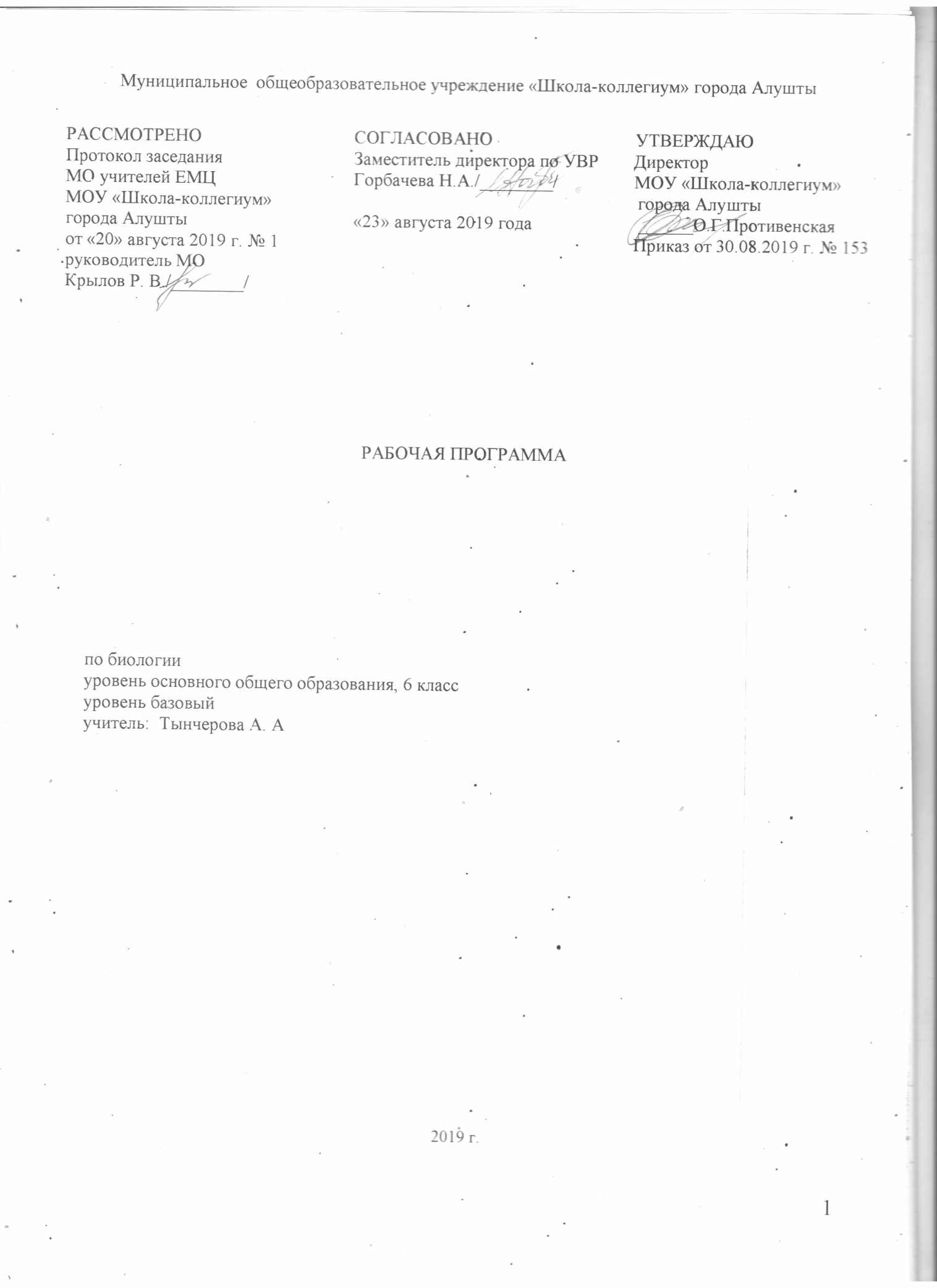 Пояснительная запискаПрограмма разработана на основе следующих нормативно-правовых документов: 1. Федеральный закон от 29.12.2012 №273-ФЗ «Об образовании в Российской Федерации».2. Федеральный государственный образовательный стандарт основного общего  образования, утвержденный приказом Министерства образования и науки  Российской Федерации от 17.12.2010 №1897 (с изменениями).3. Примерная основная образовательная программа основного общего  образования, одобренная решением федерального учебно-методического  объединения по общему образованию (протокол от 08.04.2015 №1/15 в ред.  протокола от 28.10.2015 №3/15).4. Авторская программа  под редакцией  Сухоруковой Л.Н., для предметной линии учебников «Сферы». Учебник  «Биология. Живой организм 5-6 класс» учебник для общеобразовательных учреждений. Авторы: Л.Н. Сухорукова, В.С. Кучменко, И.Я. Колесникова Москва, «Просвещение»  2013г.Планируемые результаты освоения курса биологииЛичностные результаты:-формирование ответственного отношения к обучению;- формирование познавательных интересов и мотивов к обучению;- формирование навыков поведения в природе, осознания ценности живых объектов;- осознание ценности здорового и безопасного образа жизни;- формирование основ экологической культуры, воспитание любви к природе;- признание права каждого на собственное мнение;- умение отстаивать свою точку зрения;- критичное отношение учащихся к своим поступкам, осознание ответственности за последствия;- умение слушать и слышать другое мнение Метапредметные результаты:Регулятивные УУД:Самостоятельно обнаруживать и формулировать учебную проблему, определять цель учебной деятельности, выбирать тему проекта.Выдвигать версии решения проблемы, осознавать конечный результат, выбирать из предложенных и искать самостоятельно  средства достижения цели.Составлять (индивидуально или в группе) план решения проблемы (выполнения проекта).Работая по плану, сверять свои действия с целью и, при необходимости, исправлять ошибки самостоятельно.В диалоге с учителем совершенствовать самостоятельно выработанные критерии оценки.Средством формирования регулятивных УУД служат технология проблемного диалога на этапе изучения нового материала и технология оценивания образовательных достижений (учебных успехов).Познавательные УУД:Анализировать, сравнивать, классифицировать и обобщать факты и явления. Выявлять причины и следствия простых явлений.Осуществлять сравнение, сериацию и классификацию, самостоятельно выбирая основания и критерии для указанных логических операций; строить классификацию на основе дихотомического деления (на основе отрицания).Строить логическое рассуждение, включающее установление причинно-следственных связей.Создавать схематические модели с выделением существенных характеристик объекта.Составлять тезисы, различные виды планов (простых, сложных и т.п.). Преобразовывать информацию  из одного вида в другой (таблицу в текст и пр.).Вычитывать все уровни текстовой информации.Уметь определять возможные источники необходимых сведений, производить поиск информации, анализировать и оценивать ее достоверность.Коммуникативные УУД:Самостоятельно организовывать учебное взаимодействие в группе (определять общие цели, распределять роли, договариваться друг с другом и т.д.).Средством  формирования коммуникативных УУД служат технология проблемного диалога (побуждающий и подводящий диалог) и организация работы в малых группах, а также использование  на уроках элементов технологии продуктивного чтения.Предметными результатами изучения предмета «Биология» являются следующие умения:Предметные результаты обучения в основной школе включат освоенные обучающимися в ходе изучения учебного предмета умения. Включают специфические для данной предметной области, виды деятельности по получению нового знания в рамках учебного предмета, его преобразованию и применению, формирование научного типа мышления, научных представлений о ключевых теориях, типах и видах отношений, владение научной терминологией, ключевыми понятиями, методами и приёмами.Предметные  результаты:Учащиеся научатся:-   основные признаки живой природы;   устройство светового микроскопа;-   основные органоиды клетки; -   основные органические и минеральные вещества, входящие в состав клетки;-   ведущих естествоиспытателей и их роль в изучении природы.-   существенные признаки строения и жизнедеятельности изучаемых биологических объектов;-   основные признаки представителей Царств живой природы.-   основные среды обитания живых организмов;-   природные зоны нашей планеты, их обитателей.-   предков человека, их характерные черты, образ жизни;-   основные экологические проблемы, стоящие перед современным человечеством;-   правила поведения человека в опасных ситуациях природного происхождения;-   простейшие способы оказания первой помощи при ожогах, обморожении и др.   Учащиеся будут иметь возможность научиться:-   объяснять значение биологических знаний в повседневной жизни;-   характеризовать методы биологических исследований;-   работать с лупой и световым микроскопом;-   узнавать на таблицах и микропрепаратах основные органоиды клетки;-   объяснять роль органических и минеральных веществ в клетке;-   соблюдать правила поведения и работы с приборами и инструментами в кабинете биологии.-   определять принадлежность биологических объектов к одному из Царств живой природы;-   устанавливать черты сходства и различия у представителей основных Царств;-   различать изученные объекты в природе, на таблицах;-   устанавливать черты приспособленности организмов к среде обитания;-   объяснять роль представителей Царств живой природы в жизни человека.-   сравнивать различные среды обитания;-   характеризовать условия жизни в различных средах обитания;-   сравнивать условия обитания в различных природных зонах;-   выявлять черты приспособленности живых организмов к определённым условиям;-   приводить примеры обитателей морей и океанов;-   наблюдать за живыми организмами.-   объяснять причины негативного влияния хозяйственной деятельности человека на природу;-   объяснять роль растений и животных в жизни человека;-   обосновывать необходимость принятия мер по охране живой природы;-   соблюдать правила поведения в природе;-   различать на живых объектах, таблицах опасные для жизни человека виды растений и животных;-   вести здоровый образ жизни и проводить борьбу с вредными привычками своих товарищей.СодержаниеВ основу отбора и структурирования содержания курса «Живой организм» положены функциональный, эколого-эволюционный и системный подходы. В соответствии с функциональным подходом акценты в изучении организмов четырех царств живой природы переносятся с рассмотрения особенностей строения отдельных представителей на раскрытие процессов жизнедеятельности. Это позволяет показать роль растений, животных, грибов и бактерий как производителей, потребителей и разрушителей органического вещества. Теоретические идеи о функциональных группах организмов, круговороте веществ и энергии, связи живой и неживой природы, подготавливают к изучению курса биологии 7 класса, в котором многообразие живых организмов рассматривается в свете идей эволюции и экологии. Таким образом, достигается внутрипредметная интеграция, преемственность биологических курсов. Системный подход направлен на понимание целостности природы, ее иерархической структуры. Он систематизирует материал о строении клеток, тканей, органов и систем органов, процессов жизнедеятельности организмов. Системный подход - основа интеграции биологии с другими естественнонаучными и гуманитарными дисциплинами.Часть обозначенных в программе лабораторных работ не требует специальных учебных часов, т.к. выполняется в ходе урока при изучении новой темы.1. Введение (1 час)Биология - наука о живых организмах. Из истории развития биологии. Современная биология. Важность биологических знаний для развития медицины, сельского хозяйства, охраны природы. Признаки живых организмов, отличающие их от тел неживой природы. Среды жизни. Царства живой природы: Бактерии. Грибы. Растения. Животные.Демонстрация: портреты ученых; слайды, картины, таблицы, рисунки (в т.ч. цифровые образовательные ресурсы), иллюстрирующие среды жизни, распространение и приспособленность организмов, их значение для человека; результаты опытов, демонстрирующих роль света в жизни растений.Органы и системы органов живых организмов. (11 часов)Орган. Системы органов.Органы и системы органов растений. Вегетативные органы растений. Побег - система органов: почка, стебель, лист. Почка - зачаточный побег. Внешнее и внутреннее строение стебля и листа, их функции.Внешнее и внутреннее строение корня. Типы корневых систем. Видоизмененные надземные и подземные побеги. Видоизменения корней. Системы органов животных: опорно-двигательная, пищеварительная, дыхательная, кровеносная, выделительная, нервная, эндокринная. Значение систем органов для выполнения различных функций, обеспечения целостности организма, связи его со средой обитания. Демонстрация: таблицы, рисунки, схемы, видеофильмы, слайды (в т.ч. цифровые образовательные ресурсы), муляжи органов и систем органов растений и животных.Лабораторные работы:Внешнее строение побега растений. Строение вегетативной и генеративной почек.Строение стебля.Внешнее строение листа. Листорасположение. Простые и сложные листья.Строение корневого волоска. Корневые системы.Видоизменения подземных побегов.3 Строение и жизнедеятельность организмов. (21 час)Движение живых организмов. Способы движения одноклеточных организмов. Движение  органов растений. Движение многоклеточных животных. Значение опорно-двигательной системы. Приспособления различных групп животных к движению в водной, наземно-воздушной и почвенной средах.Питание живых организмов. Питание производителей - зеленых растений. Почвенное питание.  Корневое давление. Зависимость почвенного питания от условий внешней среды. Воздушное  питание растений. Фотосинтез, краткая история его изучения. Доказательства фотосинтеза. К.А.Тимирязев, значение его работ. Космическая роль зеленых растений. Испарение воды листьями. Листопад, его значение.Питание потребителей - животных. Пищеварительный тракт. Значение кровеносной системы в обеспечении питательными веществами всех органов животных. Разнообразие животных по способу питания: растительноядные животные, хищники, падальщики, паразиты.Питание разрушителей - бактерий и грибов. Гетеротрофы: сапротрофы и паразиты. Бактерии-симбионты. Особенности питания грибов. Микориза. Значение деятельности разрушителей в природе.Дыхание живых организмов. Сущность дыхания. Роль кислорода в освобождении энергии.Брожение. Дыхание растений. Связь дыхания и фотосинтеза. Практическое значение знаний о дыхании и фотосинтезе. Дыхание животных. Строение дыхательной системы в зависимости от среды обитания. Жаберное, легочное, трахейное дыхание. Роль кровеносной системы в обеспечении органов дыхания животных кислородом. Круги кровообращения. Дыхание бактерий и грибов. Брожение. Транспорт  веществ.  Опыты,  доказывающие  восходящее  и  нисходящее  движение  у растений.  Значение  кровеносной  системы  в транспорте веществ. Строение и функции сердца.Выделение у живых организмов. Значение выделения. Выделение у одноклеточных организмов и растений. Строение и функционирование выделительной системы у многоклеточных животных.Размножение живых организмов. Биологическое значение размножения. Способы размножения - бесполое и половое. Особенности размножения бактерий, одноклеточных водорослей, грибов, животных. Бесполое размножение многоклеточных растений и грибов: вегетативное и с помощью спор. Половое размножение, его значение для эволюции. Цветок, его строение и значение для размножения растений. Соцветия. Опыление, его способы. Двойное оплодотворение. Плоды и семена, их строение и разнообразие. Особенности размножения многоклеточных животных. Внешнее и внутреннее оплодотворение. Развитие нового организма из оплодотворенной зиготы. Яйцекладущие, яйцеживородящие и живородящие животные.Индивидуальное развитие и расселение живых организмов. Периоды индивидуального развития растений: зародышевый, молодости, зрелости, старости. Периоды индивидуального развития животных: зародышевый, формирования и роста организма, половой зрелости, старости. Развитие с полным и неполным превращением. Прямое развитие.Расселение грибов и растений. Приспособления для распространения спор, семян и плодов. Расселение животных. Миграция, ее значение.Демонстрация: опыты, иллюстрирующие результаты фотосинтеза, дыхания и испарения у растений, передвижение воды и минеральных веществ по стеблю, условия прорастания семян, скелет млекопитающих, раковины моллюсков, коллекции насекомых; репродукции картин, изображения цветков и соцветий, способов опыления; таблицы, рисунки, модели, слайды (в т.ч. цифровые образовательные ресурсы), иллюстрирующие основные процессы жизнедеятельности, разнообразие животных по способу питания, развитие с полным и неполным превращением.Лабораторные работы:6.Строение цветка.7.Строение яйца птицы.8.Развитие насекомых.9.Определение плодов.*Практические работы.1. Вегетативное размножение растений.2. Способы проращивания семян.4.Повторение и обобщение. Живые организмы в окружающей среде. Сезонные изменения в природе.Живой организм - единая система. Взаимосвязь клеток, тканей, органов и систем органов в живых организмах. Нервно-гуморальная регуляция процессов жизнедеятельности. Среда обитания. Факторы среды. Приспособления организмов к обитанию в разных условиях среды. Сообщество. Формы взаимоотношений живых организмов в сообществе (конкуренция, хищничество, паразитизм, симбиоз). Историческая связь человека и живой природы.Тематический планКалендарно-тематическое планирование№/№Название раздела, темыКол-во часовПрактические работыЛабораторные работыКонтрольные работы1Введение1--2Органы и системы органов живых организмов. 11-513Строение и жизнедеятельность организмов. 212414Повторение и обобщение. Живые организмы в окружающей среде. Сезонные изменения в природе.1--Итого:34292№ п/пТема урокаформаконтроляОсновные виды деятельности на уроке и формируемые УУД(личностные, регулятивные, коммуникативные, познавательные)             Дата             Дата№ п/пТема урокаформаконтроляОсновные виды деятельности на уроке и формируемые УУД(личностные, регулятивные, коммуникативные, познавательные)планфактТема №1 «Органы и системы органов живых организмов» (11 часов)Тема №1 «Органы и системы органов живых организмов» (11 часов)Тема №1 «Органы и системы органов живых организмов» (11 часов)Тема №1 «Органы и системы органов живых организмов» (11 часов)Тема №1 «Органы и системы органов живых организмов» (11 часов)Тема №1 «Органы и системы органов живых организмов» (11 часов)1Организм  ̶  единое целое. Вводный инструктаж по ТБОценка устных ответов.Р: Развитие навыков самооценки и самоанализа.П: Строить логическое рассуждение, включающее установление причинно-следственных связей.К: формулировать собственное мнение и позицию, в сотрудничестве при выработке общего решения в совместной деятельности02.092Органы и системы органов растений. Побег.  Оценка устных ответовР: умение организовать выполнение заданий учителя согласно установленным правилам работы в кабинете. Развитие навыков самооценки и самоанализа.П: Строить логическое рассуждение, включающее установление причинно-следственных связей.К: использовать речь для планирования и регуляции своей деятельности09.093Строение побега и почекЛабораторная работа №1 «Внешнее строение побега растений. Строение вегетативной и генеративной почек»  Оценивание отчета учащихся о проведенной   работеФронтальный опрос.Р: умение организовать выполнение заданий учителя согласно установленным правилам работы в кабинете. Развитие навыков самооценки и самоанализа.П: Анализировать, сравнивать, классифицировать и обобщать факты и явления. Выявлять причины и следствия простых явлений. К: Умение сравнивать и анализировать информацию, делать выводы. Выполнять л/р. Фиксировать результаты наблюдений. 16.094 Строение и функции стебля.Лабораторная работа №2 «Строение стебля».Оценивание отчета учащихся о проведенной  лабораторной работы Фронтальный опрос.Р: Составлять план решения проблемы. Работая по плану, сверять свои действия с целью и, при необходимости, исправлять ошибки самостоятельно.П: Анализировать, сравнивать, классифицировать и обобщать факты и явления. Выявлять причины и следствия простых явлений. К: Умение сравнивать и анализировать информацию, делать выводы. Выполнять л/р. Фиксировать результаты наблюдений. Соблюдать Т/Б23.095Внешнее строение листа Лабораторная работа №3«Внешнее строение листа. Листорасположение. Простые и сложные листья  Оценивание отчета учащихся о проведенной лабораторной работеР: умение организовать выполнение заданий учителя согласно установленным правилам работы в кабинете. Развитие навыков самооценки и самоанализа.П: умение выделять главное в тексте, структурировать учебный материал, грамотно формулировать вопросы, представлять результаты работы классу.  К: Умение сравнивать и анализировать информацию, делать выводы. Выполнять л/р. Фиксировать результаты наблюдений. Соблюдать Т/Б30.096 Строение и функции корня Лабораторная работа №4  «Строение корневого волоска. Корневые системы».    Оценивание отчета учащихся о проведенной лабораторной работеР: умение организовать выполнение заданий учителя согласно установленным правилам работы в кабинете. Развитие навыков самооценки и самоанализа.П: Анализировать, сравнивать, классифицировать и обобщать факты и явления. Выявлять причины и следствия простых явлений. К: Умение сравнивать и анализировать информацию, делать выводы. Выполнять л/р. Фиксировать результаты наблюдений. Соблюдать Т/Б07.107 Видоизменения надземных побегов.Индивидуальный и фронтальный опрос. Взаимопроверка изученного материалаР: Составлять план решения проблемы. Работая по плану, сверять свои действия с целью и, при необходимости, исправлять ошибки самостоятельно.П: умение выделять главное в тексте, структурировать учебный материал, грамотно формулировать вопросы, представлять результаты работы классу.К: умение слушать учителя и отвечать на вопросы, обсуждать вопросы со сверстниками, адекватно использовать речь для планирования и регуляции своей деятельности14.108 Видоизменения подземных побегов и корней.Лабораторная работа №5  «Видоизменения подземных побегов». Оценивание отчета учащихся о проведенной лабораторной работеР: умение организовать выполнение заданий учителя согласно установленным правилам работы в кабинете. Развитие навыков самооценки и самоанализа.П: умение выделять главное в тексте, структурировать учебный материал, грамотно формулировать вопросы, представлять результаты работы классу. К: Умение сравнивать и анализировать информацию, делать выводы. Выполнять л/р. Фиксировать результаты наблюдений. Соблюдать Т/Б21.109 Органы и системы органов животных.  Фронтальный и индивидуальный опрос.Р: умение организовать выполнение заданий учителя согласно установленным правилам работы в кабинете. Развитие навыков самооценки и самоанализа.П: умение выделять главное в тексте, структурировать учебный материал, грамотно формулировать вопросы, представлять результаты работы классу.К: умение слушать учителя и отвечать на вопросы, обсуждать вопросы со сверстниками, адекватно использовать речь для планирования и регуляции своей деятельности28.1010Органы и системы органов животных.Р: умение организовать выполнение заданий учителя согласно установленным правилам работы в кабинете. Развитие навыков самооценки и самоанализа.П: умение выделять главное в тексте, структурировать учебный материал, грамотно формулировать вопросы, представлять результаты работы классу.К: умение слушать учителя и отвечать на вопросы, обсуждать вопросы со сверстниками, адекватно использовать речь для планирования и регуляции своей деятельности11.1111Контрольная работа №1 по теме«Органы и системы органов живых организмов».Тестовая работа с заданиями разного типа.  Р: умение организовать выполнение заданий учителя согласно установленным правилам работы в кабинете. Развитие навыков самооценки и самоанализа.П: умение выделять главное в тексте, структурировать учебный материал, грамотно формулировать вопросы, 18.11Тема 2. Строение и жизнедеятельность организмов (23ч)    Тема 2. Строение и жизнедеятельность организмов (23ч)    Тема 2. Строение и жизнедеятельность организмов (23ч)    Тема 2. Строение и жизнедеятельность организмов (23ч)    Тема 2. Строение и жизнедеятельность организмов (23ч)    Тема 2. Строение и жизнедеятельность организмов (23ч)    12  Движение живых организмов.Оценка знаний (тесты,  фронтальный опрос, взаимопроверка).Р: умение организовать выполнение заданий учителя согласно установленным правилам работы в кабинете. Развитие навыков самооценки и самоанализа.П: умение выделять главное в тексте, структурировать учебный материал, грамотно формулировать вопросы, представлять результаты работы классу.К: умение слушать учителя и отвечать на вопросы, обсуждать вопросы со сверстниками, адекватно использовать речь для планирования и регуляции своей деятельности25.1113  Почвенное питание растений.Фронтальный и индивидуальный опрос.Р: Составлять план решения проблемы. Работая по плану, сверять свои действия с целью и, при необходимости, исправлять ошибки самостоятельно.П: Строить логическое рассуждение, включающее установление причинно-следственных связей.К: умение слушать учителя и отвечать на вопросы, обсуждать вопросы со сверстниками, задавать вопросы, необходимые для организации собственной деятельности 02.1214  ФотосинтезФронтальный и индивидуальных опрос.Оценка сообщений учащихся. Р: умение организовать выполнение заданий учителя согласно установленным правилам работы в кабинете. Развитие навыков самооценки и самоанализа.П: умение выделять главное в тексте, структурировать учебный материал.К: умение задавать вопросы, необходимые для организации собственной деятельности Постановка эксперимента, доказывающего результаты фотосинтеза09.1215Обобщение знаний по теме «Органы и системы органов живых организмов»16.1216  Испарение воды растениями. Листопад. Фронтальный и индивидуальных опрос.Оценка сообщений учащихся.Р: Развитие навыков самооценки и самоанализа.П: умение выделять главное в тексте, структурировать учебный материал, грамотно формулировать вопросы, представлять результаты работы классу.К: использовать речь для планирования и регуляции своей деятельности, задавать вопросы, необходимые для организации собственной деятельности Постановка эксперимента, доказывающего испарение воды листьями растений23.1217Питание животныхВзаимопроверка изученного материала, фронтальная проверкаР: Составлять план решения проблемы. Работая по плану, сверять свои действия с целью и, при необходимости, исправлять ошибки самостоятельно.П: умение выделять главное в тексте, структурировать учебный материал, грамотно формулировать вопросы, К: формулировать собственное мнение и позицию, аргументировать и координировать её с позициями партнёров 13.0118  Питание бактерий и грибов. Оценка устных ответовР: Развитие навыков самооценки и самоанализа.П: Анализировать, сравнивать, классифицировать и обобщать факты и явления. Выявлять причины и следствия простых явлений. К: умение слушать учителя и отвечать на вопросы, обсуждать вопросы со сверстниками, адекватно использовать речь для планирования и регуляции своей деятельности20.0119Дыхание растений, бактерий и грибов.  Оценка устных ответовР: Составлять план решения проблемы. Работая по плану, сверять свои действия с целью и, при необходимости, исправлять ошибки самостоятельно.П: умение выделять главное в тексте, структурировать учебный материал, грамотно формулировать вопросы, представлять результаты работы классу.К: формулировать собственное мнение и позицию, аргументировать в совместной деятельности;27.0120 Дыхание и кровообращение животных Оценка устных ответовР: умение организовать выполнение заданий учителя согласно установленным правилам работы в кабинете. Развитие навыков самооценки и самоанализа.П: Строить логическое рассуждение, включающее установление причинно-следственных связей.К: умение слушать учителя и отвечать на вопросы, обсуждать вопросы со сверстниками. 03.0221Транспорт веществ в организме.  Оценка выполненных работР: Составлять план решения проблемы. Работая по плану, сверять свои действия с целью и, при необходимости, исправлять ошибки самостоятельно.П: Строить логическое рассуждение, включающее установление причинно-следственных связей.К: Умение отвечать на вопросы, формулировать вопросы для одноклассников, работать в группах. Постановка эксперимента, доказывающего передвижение веществ в растениях10.0222 Выделение. Обмен веществ.  Фронтальный и индивидуальный опросР: умение организовать выполнение заданий учителя согласно установленным правилам работы в кабинете. Развитие навыков самооценки и самоанализа.П: умение выделять главное в тексте, структурировать учебный материал, представлять результаты работы классу.К: умение строить эффективное взаимодействие с одноклассниками при выполнении совместной работы17.0223Размножение организмов. Бесполое размножение.Фронтальный и индивидуальный опрос.  Оценка выполненных работ Р: умение организовать выполнение заданий учителя согласно установленным правилам работы в кабинете. Развитие навыков самооценки и самоанализа.П: Умения давать определения понятиям. Развитие элементарных навыков установления причинно-следственных связей.К: Умение сравнивать и анализировать информацию, делать выводы.02.0324Половое размножение цветковых растений. Цветок   Оценка выполненных работР: Умение определять цель работы, планировать её выполнение, представлять результаты работы классу.П: Умение сравнивать и делать выводы Фиксировать результаты наблюдений.02.0325Опыление. Оплодотворение у растений. Лабораторная работа№6 Строение цветкаУстный опрос, тестированиеОценка выполненных работР: Умение определять цель работы, планировать её выполнение, представлять результаты работы классу.П: умение выделять главное в тексте, структурировать учебный материал, грамотно формулировать вопросы.  К: Умение сравнивать и анализировать информацию, делать выводы. Выполнять л/р.16.0326Семена и плоды Лабораторная работа№7 Определение плодов.Оценка выполненных работР: Умение определять цель работы, планировать её выполнение, представлять результаты работы классу. К: Умение сравнивать и анализировать информацию, делать выводы.Выполнять л/р. Фиксировать результаты наблюдений. 30.0327Размножение многоклеточных животных. Лабораторная работа№8Строение яйца птицыФронтальный опрос,оценка выполненных работР: Составлять план решения проблемы. Работая по плану, сверять свои действия с целью и, при необходимости, исправлять ошибки самостоятельно.П: Умение структурировать учебный материал. Умение сравнивать и делать выводы на основании сравнений. К: Умение сравнивать и анализировать информацию, делать выводы. Выполнять п/р. Фиксировать результаты наблюдений. Соблюдать Т/Б.06.0428  Индивидуальное развитие растений. Практические работы№1Вегетативное размножение растений.Практические работы№2 Способы проращивания семян. Фронтальный опрос.Оценка выполненных работР: умение организовать выполнение заданий учителя. Развитие навыков самооценки и самоанализа.П: Развитие элементарных навыков устанавливания  причинно-следственных связей.К: Умение работать в составе творческих групп, обсуждать вопросы со сверстниками. 13.0429  Индивидуальное развитие животных.  Лабораторная работа№9 Развитие насекомых.Оценка выполненных работР: умение организовать выполнение заданий учителя согласно установленным правилам работы в кабинете. Развитие навыков самооценки и самоанализа.П: Умение сравнивать и анализировать информацию, делать выводы, давать определения понятиям.   К: Умение сравнивать и анализировать информацию, делать выводы.Выполнять л/р. Фиксировать результаты наблюдений. Соблюдать Т/Б27.0430 Расселение и распространение живых организмов. Устный опрос, оценка выполненных работР: Составлять план решения проблемы. Работая по плану, сверять свои действия с целью и, при необходимости, исправлять ошибки самостоятельно.П: Развитие элементарных навыков устанавливания  причинно-следственных связей.К: умение строить эффективное взаимодействие с одноклассниками.  27.0431Контрольная работа№2  по теме«Процессы жизнедеятельности живых организмов»Оценка выполненных работР: умение организовать выполнение заданий учителя. Развитие навыков самооценки и самоанализа.П: Развитие элементарных навыков устанавливания  причинно-следственных связей.Р: умение организовать выполнение заданий учителя. П: Умение сравнивать и анализировать информацию, делать выводы.18.0532Экскурсия №2    Сезонные изменения в природе родного края.Р: умение организовать выполнение заданий учителя. Развитие навыков самооценки и самоанализа.П: Развитие элементарных навыков устанавливания  причинно-следственных связей.Р: умение организовать выполнение заданий учителя. П: Умение сравнивать и анализировать информацию, делать выводы.18.0533-34Повторение и обобщение. Сезонные изменения вприроде ижизнедеятельностьорганизмов.тестированиеР: умение организовать выполнение заданий учителя. Развитие навыков самооценки и самоанализа.П: Развитие элементарных навыков устанавливания  причинно-следственных связей.Р: умение организовать выполнение заданий учителя. П: Умение сравнивать и анализировать информацию, делать выводы.18.05